ПРОФЕССИОНАЛЬНАЯ ПОДГОТОВКА И ПЕРЕПОДГОТОВКА «Вальщик леса» Код 11396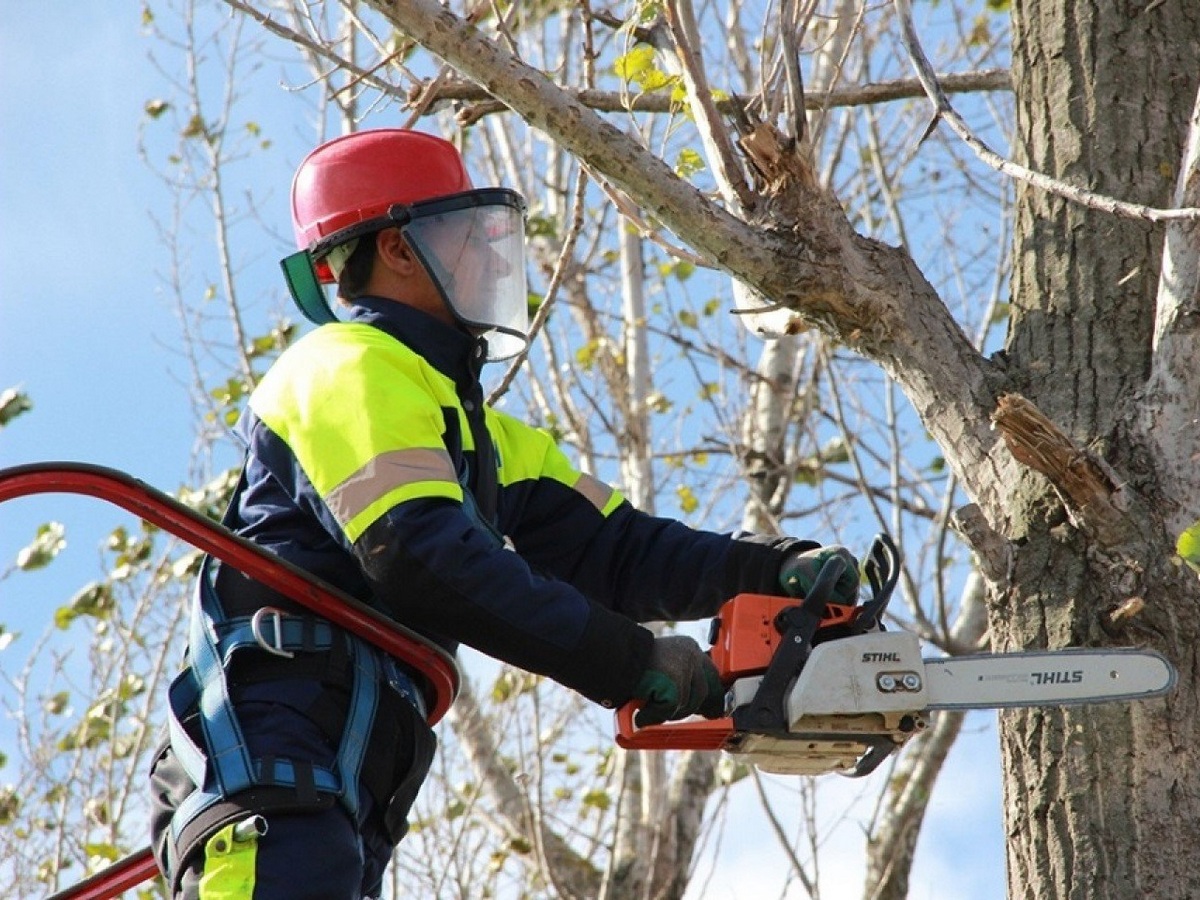 Характеристика работ. Валка деревьев бензомоторными пилами различных типов в соответствии с установленными государственными стандартами и техническими условиями. Спиливание деревьев и пней заподлицо с землей. Выполнение при помощи бензомоторных пил комплекса работ по одиночной валке деревьев, обрезке сучьев, разметке, раскряжевке хлыстов. Проведение технического обслуживания и текущего ремонта бензомоторных пил различных типов, валочного гидравлического клина и другого вспомогательного инструмента, замена пильных цепей, очистка, смазка и заправка топливом. При одиночной валке деревьев - подготовка рабочего места около спиливаемых деревьев.Должен знать: устройство и правила эксплуатации бензомоторных пил различных типов и валочного гидравлического клина; правила отбора деревьев для рубки; технические требования к заготовляемым сортиментам; способы рациональной разделки хлыстов на сортименты; рациональные приемы выполнения комплекса работ по валке деревьев, обрезке сучьев, разметке и раскряжевке хлыстов, окучиванию сортиментов; государственные стандарты и технические условия на лесоматериалы; правила точки пильных цепей и другого режущего инструмента; правила подготовки рабочих мест на лесосеке.УЧЕБНЫЙ ПЛАНпрофессиональной подготовки рабочих по профессии:  «Вальщик леса», код 11396ПодготовкаПереподготовкаКоличество часов (Всего):120 часов120 часов- теоретическое обучение80 часов80 часов- производственное обучение40 часов40 часовФорма обученияочная, очно-заочнаяочная, очно-заочнаяКвалификационный экзамен4 часа4 часаСтоимость обучения6000 руб.6000 руб.№п.пНаименование  предметовКол-вочасов№п.пНаименование  предметовКол-вочасов1.2.3.4.5.6.7.1.Теоретическое обучение.Основы материаловедения.Устройство бензомоторных пил и валочных приспособлений.Эксплуатация бензомоторных пил.Технология валки леса.Организация работ с бензомоторными пилами.Охрана труда.Оказание первой доврачебной помощи пострадавшему.2.Производственное обучение.Экзамен.ВСЕГО:8010141616106404120